Questions									My Age:		Did you like the Oatmeal Bites today?Did you try anything new today? (Circle)		YES		NOIf YES, which foods? (Circle)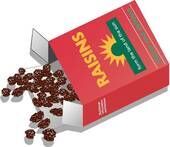 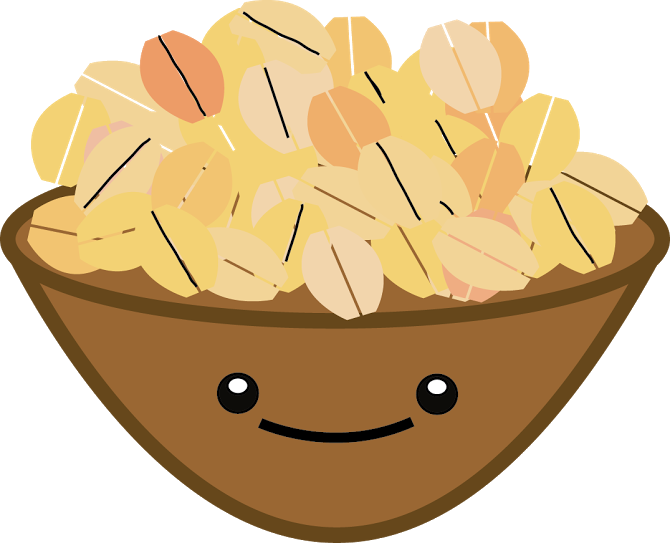 		    Oats 	  	     	   Dried Fruit 	      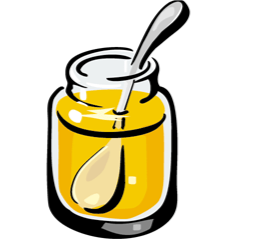 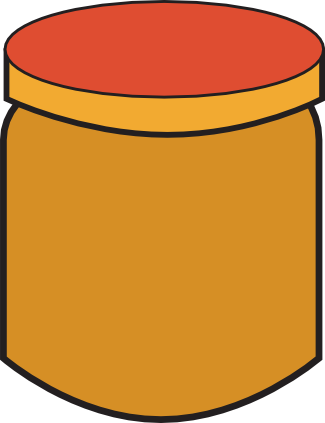 	         Soy Nut Butter	       	                 Honey            		 	  What was your favorite part of today’s lesson? (Circle)		Learning about the “star” grain		Cooking 		Coloring ActivityWhat is one thing you learned today?Preguntas									Mi Edad:		Te gustaron las Probaditas de Avena el dia de hoy?Probaste algo nuevo el dia de hoy? (Circula)		SI		NOSi la respuesta es SI, cuales comidas? (Circula)		    Avena	  	     	   Fruta Seca 	      	         Mantequilla de Soya	       	       Miel		 	  Cual fue tu parte favorita de la leccion de hoy? (Circula)		Aprendiendo sobre el grano "estrella"		Cocinar		Actividad de ColorearQue aprendiste el dia de hoy?